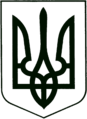 УКРАЇНА
МОГИЛІВ-ПОДІЛЬСЬКА МІСЬКА РАДА
ВІННИЦЬКОЇ ОБЛАСТІ   РІШЕННЯ №1048Про Програму «Сприяння діяльності органу Державної казначейської служби України в казначейському обслуговуванні місцевого бюджету Могилів-Подільської міської територіальної громади на 2024 рік»Керуючись ст. 26 Закону України «Про місцеве самоврядування в Україні», Бюджетним кодексом України, наказом Міністерства фінансів  України від 23.08.2012 №938 «Про затвердження Порядку казначейського  обслуговування місцевих бюджетів», з метою покращення казначейського обслуговування бюджету Могилів-Подільської міської територіальної громади, - міська рада ВИРІШИЛА:1. Затвердити Програму «Сприяння діяльності органу Державної казначейської      служби України в казначейському обслуговуванні місцевого бюджету     Могилів-Подільської міської територіальної громади на 2024 рік», що     додається.2. Контроль за виконанням даного рішення покласти на першого заступника     міського голови Безмещука П.О. та на постійну комісію міської ради з питань     фінансів, бюджету, планування соціально-економічного розвитку, інвестицій     та міжнародного співробітництва (Трейбич Е.А.).          Міський голова                                                   Геннадій ГЛУХМАНЮК                                                                                                           Додаток                                                                                     до рішення 43 сесії                                                                                     міської ради 8 скликання                                                                                       від 30 квітня 2024 року №1048ПРОГРАМА«Сприяння діяльності органу Державної казначейської служби України в казначейському обслуговуванні місцевого бюджету Могилів-Подільської міської територіальної громади на 2024 рік»Паспорт Програми2. Загальні положення          Питання прозорості бюджетного процесу, ефективності використання  наявних фінансових ресурсів та цільового спрямування бюджетних коштів  місцевих бюджетів набувають особливої актуальності в умовах запровадження  нових норм бюджетного законодавства, які сприяють більш ефективному їх  використанню.          Зміни бюджетної політики та нормативних актів, які відбуваються під  впливом демократичного механізму приймання рішень, розширення завдань та  функцій органів Державної казначейської служби України, підвищують місце і  роль казначейського обслуговування бюджетних коштів місцевих бюджетів,  контролю за їх цільовим використанням.           Програма розроблена у відповідності до ст.ст. 43, 48, 78, 112 Бюджетного   кодексу України, які встановлюють функції органів Державної казначейської   служби України та Указу Президента України від 13.04.2011 №460, яким  визначені основні завдання Державної казначейської служби України, наказу  Міністерства фінансів України від 23.08.2012 №938 «Про затвердження  Порядку казначейського обслуговування місцевих бюджетів», Закону України від 18 березня 2004 року №1621-IV «Про державні цільові програми», постанови Кабінету Міністрів України від 31 січня 2007 року №106 «Про затвердження Порядку розроблення та виконання державних цільових програм». 3. Визначення проблеми, на розв’язання якої спрямована Програма        Управління Державної казначейської служби України у Могилів -Подільському районні та м. Могилів-Подільському Вінницької області  забезпечує через систему електронних платежів Національного банку України  розрахунково-касове обслуговування розпорядників та одержувачів коштів  бюджету Могилів-Подільської міської територіальної громади, складає та формує звітність про його виконання.          Бюджет Могилів-Подільської міської територіальної громади знаходиться на обслуговуванні в Управлінні Державної казначейської служби України у  Могилів-Подільському районні та м. Могилів-Подільському Вінницької області,  де розпорядникам та одержувачам бюджетних коштів (станом на 01.04.2024  налічується 9 розпорядників та 12 одержувачів бюджетних коштів) відкрито  понад 400 рахунків. Щомісячно в Управління подаються платіжні інструкції,  розпорядження для поточного фінансування як із застосуванням інформаційного ресурсу казначейства СДО так і в паперовій формі, крім того в програмному  комплексі «Казна Є» здійснюється реєстрація кошторисів, довідок про зміни, планів використання бюджетних коштів, бюджетних та юридичних зобов’язань, а також у програмному комплексі «Є-Звітність» подаються місячні, квартальні та річні звіти.            На сьогодні Управління потребує сприяння з боку місцевого бюджету  Могилів-Подільської міської територіальної громади в частині виділення коштів  для покращення обслуговування розпорядників та одержувачів коштів, а саме: для вчасного, якісного та безперебійного обслуговування розпорядників, одержувачів бюджетних коштів та інших клієнтів, дотримання сторонності  документів клієнтів Управління та підвищення рівня захищеності інформаційних  ресурсів Управління, та покращення умов при обслуговуванні клієнтів  Управління.4. Мета і основні завдання Програми          Мета Програми: реалізація засад в частині створення належних умов в  управлінні ДКСУ для обслуговування розпорядників та одержувачів бюджетних  коштів.          Основне завдання Програми: забезпечення належних умов обслуговування  розпорядників та одержувачів бюджетних коштів місцевого бюджету,  унеможливлення виникнення непередбачуваних ситуацій внаслідок втручання  сторонніх осіб у роботу Управління.          Реалізація Плану заходів з підвищення рівня кібербезпеки сегментів інформаційно-комунікативної системи Управління.Шляхи і способи розв’язання проблеми, строк виконання Програми       Пропонується в 2024 році однократне виділення коштів Державній казначейській службі України у Могилів-Подільському районні та м. Могилів -Подільському Вінницької області у вигляді «Субвенції з місцевого бюджету державному бюджету на виконання програм соціально-економічного розвитку регіонів» з бюджету Могилів-Подільської міської територіальної громади в сумі 60000 грн на придбання комп’ютерної техніки для створення належних умов в  управлінні ДКСУ для обслуговування розпорядників та одержувачів бюджетних  коштів.                6. Напрями діяльності та заходи Програми7. Очікувані результати та ефективність Програми         Підвищення якості та оперативності казначейського обслуговування  розпорядників бюджетних коштів. Забезпечення сучасних умов обслуговування  розпорядників коштів бюджету Могилів-Подільської міської територіальної громади. Унеможливлення виникнення непередбачуваних ситуацій внаслідок  втручання сторонніх осіб у роботу Управління.     Секретар міської ради                                                       Тетяна БОРИСОВАВід 30 квітня 2024 року  43 сесії          8 скликання1. Ініціатор розроблення Програми Державна казначейська служба України у Могилів-Подільському районні та м. Могилів-Подільському Вінницької області2.Головний розробник ПрограмиДержавна казначейська служба України у Могилів-Подільському районні та м. Могилів-Подільському Вінницької області3.Відповідальний виконавець ПрограмиДержавна казначейська служба України у Могилів-Подільському районні та м. Могилів-Подільському Вінницької області4.Співвиконавці (учасники) Програми-5.Термін реалізації Програми2024 рік5.1.Етапи виконання Програми (для довгострокової програми)-6.Мета ПрограмиСтворення належних умов в управлінні ДКСУ для обслуговування розпорядників та одержувачів бюджетних коштів7.Загальний обсяг фінансових ресурсів, необхідних для реалізації Програми, всього:60000 грн7.1.в тому числі:- коштів місцевого бюджету;- коштів обласного бюджету;- коштів державного бюджету;- кошти інших джерел.60000 грн8.Очікувані результати виконання ПрограмиПідвищення якості та оперативності  казначейського обслуговування розпорядників бюджетних коштів. Забезпечення сучасних умов обслуговування розпорядників коштів  місцевого бюджету Могилів-Подільської міської територіальної громади№з/пНазва  напряму  діяльностіПерелік  заходів   ПрограмиСтрок  виконання заходуВиконавціДжерела  фінансуванняОрієнтовні обсяги  фінансуванняОчікуваний  результат1.Матеріально-технічне забезпечення органів державної  владиЗдійснення  необхідних термінових видатків з   придбання  комп’ютерної техніки, витратних матеріалів 2024У ДКСУ у Могилів-Подільському районні та м. Могилів-Подільському  Вінницької  областіБюджет Могилів-Подільської міської територіальної громади  60000грнДля встановлення забезпечення належних умов  обслуговування розпорядників та одержувачів бюджетних коштів, унеможливлен-ня виникнення не передбачуваних ситуацій внаслідок втручання сторонніх осіб у роботу Управління